Техническое задание на поставку методических пособий и методической литературы для психологаОбъект закупки:2. Место поставки: 628691, Тюменская область, Ханты-Мансийский Автономный Округ, г. Мегион, п.г.т. Высокий, ул. Нефтяников, д. 6/1.3. Срок поставки: в течение 30-ти календарных дней с момента заключения Договора.
4. Требования к качеству, безопасности, сроку и (или) объему предоставления гарантий качества поставляемого товара:
4.1. Поставляемый товар должен соответствовать заданным функциональным и качественным характеристикам;
4.2. Поставляемый товар должен быть разрешен к использованию на территории Российской Федерации, иметь торговую марку и товарный знак, качество поставляемого товара должно полностью соответствовать установленным требованиям Российской Федерации, ГОСТ, ОСТ, нормативно-технической документации (сертификатам качества, декларациям о соответствии и (или) другим документам, подтверждающим качество товара);
4.3. Поставляемый Товар должен являться новым, ранее не использованным (все составные части Товара должны быть новыми), не должен иметь дефектов, связанных с конструкцией, материалами или функционированием при штатном их использовании;
4.4. Товар должен быть безопасным и отвечать требованиям законодательства Российской Федерации, требованиям безопасности, ГОСТ, нормам и правилам безопасности его эксплуатации и другой нормативно-технической документации;
4.5. Товар должен отвечать требованиям безопасности жизни и здоровья, окружающей среды в течение установочного срока годности при обычных условиях его использования, хранения, транспортировки и утилизации;
4.6. На товаре не должно быть следов механических повреждений, изменений вида комплектующих, а также иных несоответствий официальному техническому описанию поставляемой модели;
4.7. Гарантийные обязательства должны распространяться на каждую единицу товара с момента приемки товара Заказчиком. Гарантийный срок составляет не менее срок установленного заводом изготовителем (производителем). В течение гарантийного срока обнаруженные недостатки товара подлежат устранению силами и средствами Поставщика.
5. Требования к упаковке и маркировке поставляемого товара:
5.1. Товар поставляется в таре и упаковке, соответствующей государственным стандартам, техническим условиям, предъявляемым к поставке данного вида товара, другой нормативно-технической документации. На таре и упаковке должна содержаться отчетливая информация на русском языке;
5.2. Поставщик должен обеспечить упаковку товара, способную предотвратить его повреждение или порчу во время перевозки к конечному пункту назначения – Заказчику.
5.4. Поставщик несет ответственность за ненадлежащую упаковку, не обеспечивающую сохранность товара при его хранении и транспортировании;
5.5. Упаковка и маркировка товара должна соответствовать требованиям ГОСТ, импортный товар – международным стандартам упаковки. Маркировка товара должна содержать: наименование товара, наименование фирмы-изготовителя, юридический адрес изготовителя, дату выпуска. Маркировка упаковки должна строго соответствовать маркировке товара.
5.6. В случае обнаружения несоответствия качества поставленного товара вызов представителя Поставщика обязателен. Заказчик в течение 2 (двух) рабочих дней после обнаружения несоответствия качества поставленного товара обязан представить Поставщику акт с перечнем дефектов товара. Поставщик в течение 2 (двух) рабочих дней после получения данного акта обязан произвести замену товара, не отвечающего требованиям качества. В случае нарушения сроков Заказчик вправе выставить Поставщику счет за хранение.№ ппНаименованиеХарактеристикаЕд. изм.Кол-во1Диагностический комплект Семаго или эквивалентНазначение: для проведения тестирования и диагностики детей в возрасте от не менее (2,5 до 12 лет), обследование детей с нейропсихологической точки зрения Диагностический комплект Семаго или эквивалент включает:-Методическое руководство-Диагностический альбом СемагоЦель применения: исследование познавательной активности дошкольников и младших школьников-Матрицы Дж. РавенаСостоит из не менее 36 заданий, объединённых в три группы: А, Ав, В (в каждую группу входит не менее 12 матриц)Назначение: позволяет детскому психологу адекватно оценить способность ребёнка мыслить в правильном направлении-Методика Выготского-СахароваНазначение: необходима при исследовании мышления ребёнка в целом и для выявления его способности к самостоятельному суждению в частности, выявляется уровень способностей абстрактно обобщать вещи, а также классифицировать их по определённым признакам -«Предметная классификация»Цель детского психолога при работе по описываемой методике – исследование способности ребёнка к обобщению и абстрагированию, понятийному мышлению и, кроме того, анализ их особенностей, а также выявление уровня их развития-«Опосредованное запоминание»Назначение: исследование особенностей мыслительной активности ребёнка, при этом выявляется уровень способности испытуемого к использованию сторонних средств при запоминании материала -Методика В.М. КоганаНазначение: применяется при оценке уровня развития внимания, с её помощью психолог может оценить способность ребёнка к удержанию внимания, к его распределению между несколькими вещами, а также способность к его переключению-«Исключение предметов»Целью детского психолога при работе с данной методикой является выявление уровня развития способности к обобщению, понятийному суждению, к выделению основных смысловых признаков различных предметов, а также исследование когнитивных особенностей ребёнка – соответствие -«Кубики Коса»Используя эту методику, детский психолог может сделать вывод о развитости пространственного мышления ребёнка, а также его способность к пространственному анализу и синтезу, к выполнению последовательности действий согласно выработанному плану – соответствие -«Установление последовательности событий»Описываемый метод позволяет исследовать мыслительную деятельность детей; с её помощью можно установить такие связи, как причина-следствие, а также пространство-время, уровень речевого развития также возможно проанализировать, используя данную методику – соответствие -Тест РукаВ тесте используются картинки с изображениями рук-Контурный С.А.Т. – Н.Метод помогает проанализировать особенности поведения ребёнка дома, при общении с друзьями в школе, детском саду, либо на улице – соответствие С помощью этой метода можно проводить долгосрочные исследования особенностей развития ребёнка и при этом получать необходимые знания об уровне развития ребёнка, а также о том, как он решает те или иные проблемы – соответствие -«Эмоциональные лица»С помощью методики психолог получает возможность оценить эмоциональное состояние ребёнка, понять его переживания, при использовании методики, психолог может опосредованно получить данные об отношениях испытуемого с окружающими его людьми – соответствие Представляет собой два набора картинок с изображением лиц, выражающих эмоции – соответствие В первом наборе представлены не менее 3 изображения контурных лиц, во втором – не менее 14 изображений лиц детей, выражающих какие-либо реальные эмоции – соответствие -Методика «СОМОР»В основе данной методики лежит методика Р. Жиля, переработанная Н.Я. СемагоНазначение: позволяет дать оценку осознанию ребёнком своих собственных отношений со сверстниками и взрослыми людьми, осознанию самого себя и своего места в обществеСтимульный материал по данной методике представлен не менее восемью изображениями, которые нанесены схематически на картонные карточки с бледно-зелёным фоном, а также ряда приблизительных вопросов – соответствие -Цветовой тест отношений (ЦТО)Диагностическая методика, разработанная с целью анализа эмоциональной составляющей отношения испытуемого к важным для него людям, самому себе, а также для выявления осознаваемого и неосознаваемого уровней исследуемых взаимоотношенийВ диагностическом комплекте Семаго, в цветовом тесте отношений используется набор из не менее восьми цветов, являющихся близкими по гамме к цветам из теста Люшера.комплект12Пособие «Занятия для детей с задержкой психического развития. Старший дошкольный возраст»Назначение: предназначено воспитателям, психологам, дефектологам дошкольных образовательных учреждений, а также центров коррекции и развития ребенкаВ пособии представлена система коррекционной работы со старшими дошкольниками, имеющими задержку психического развития – соответствие Перспективно-тематическое планирование и система развивающих занятий разработаны с учетом требований ФГОС ДО и обеспечивают развитие личности, мотивации и способностей детей в различных видах деятельности - игровой, изобразительной, коммуникативной, речевой, двигательной – соответствие Разнообразие этюдов, игр, упражнений, творческих заданий в занятиях направлено на развитие устойчиво положительного отношения детей к себе и сверстникам – соответствие шт13Пособие «Интеллектуально-развивающие занятия со старшими дошкольниками»Назначение: для педагогов-психологов ДОО, воспитателей, учителям начальных классов, родителямВ пособии представлены программа и конспекты развивающих занятий для старших дошкольников – соответствие Содержание занятий направлено на интеллектуальное развитие ребенка, формирование мотивации учения, развитие коммуникативных навыков, что поможет психологу подготовить будущего первоклассника к трудностям адаптационного периода, научить ребенка добывать знания и радоваться каждому новому открытию и достижению – соответствие шт14Пособие «Система коррекционно-развивающих занятий по подготовке детей к школе»В пособии представлена система коррекционно-развивающих занятий, направленных на обучение, воспитание и развитие у детей старшего дошкольного возраста комплекса функциональных показателей, необходимых для успешного обучения в школе – соответствие Развернутый практический курс занятий, снабженный текстами и комментариями дидактических упражнений, заданий, игр по формированию познавательной активности и учебной мотивации, развитию психофизиологических процессов (запоминание, внимание, пространственная ориентировка, сенсомоторика и др.), навыков общения и речевой деятельности детей – соответствие Предназначено воспитателям, методистам, психологам, логопедам детских садов, учителям начальных классов, дефектологам, социальным педагогам общеобразовательных учреждений - соответствиешт15Комплексная программа психолого-педагогического сопровождения детей раннего возрастаВ пособии представлена модель комплексной программы психолого-педагогического сопровождения детей раннего возраста, позволяющая наиболее эффективно решать задачи их всестороннего развития – соответствие Предложены календарно-тематическое планирование, конспекты непосредственно образовательной деятельности, игровые упражнения, практический материал для диагностики, которые помогут педагогам компетентно построить образовательную работу, разнообразно и интересно взаимодействовать с детьми и родителями, обеспечат эмоционально-положительное прохождение процесса адаптации к детскому саду – соответствие Предназначено заместителям заведующего по УВР, воспитателям и специалистам дошкольных образовательных организаций – соответствие шт16Пособие «Готовимся к школе. 60 занятий по психологическому развитию дошкольников»В методическом пособии представлена программа подготовки детей к школе, построенная с учетом новой - компетентностной - парадигмы школьного образования – соответствие Цель программы: совершенствование познавательной деятельности будущих школьников, формирование необходимых психологических умений (различать звуки, анализировать и копировать образец, выполнять указания взрослого и др.) и личностных качествПриведено описание не менее 60 занятий, содержащих не менее 240 заданий, а также иллюстративный материал к занятиям – соответствие Назначение: воспитателям подготовительных групп дошкольных образовательных учреждений, психологам, учителям, занимающимся подготовкой старших дошкольников к обучению в школе, студентам педагогических и психологических вузовАвторы: Локалова Н.П., Локалова Д.П.шт17Рабочая тетрадь «Готовимся к школе. 60 занятий по психологическому развитию дошкольников»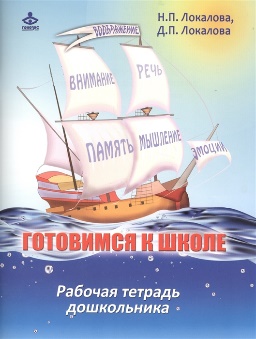 Кол-во страниц: не менее 92Формат, см: не менее (28 x 21.5 x 0.6)Тип обложки: Мягкая бумажнаяНазначение: для работы со старшими дошкольниками по программе "Готовимся к школе"Авторы: Локалова Н.П., Локалова Д.П.шт18В.С. Володина Большой альбом по развитию речи 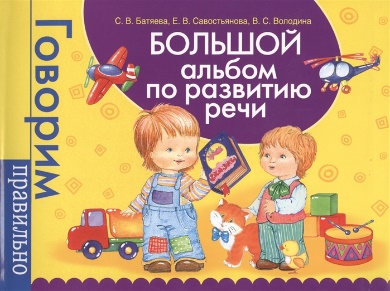 Назначение: для развития слуховой памяти, фонематического восприятия, связной речи, формирования лексико-грамматических представленийВыполняя игровые задания, ребенок научится логически и грамматически правильно строить свои высказывания, свободно составлять рассказы и пересказы, расширит словарный запас – соответствие Упражнения пособия направлены на развитие мышления и воображения, умения устанавливать причинно-следственные связи – соответствие Кол-во страниц: не менее 280Формат, см: не менее (21 x 27.5 x 1.7)Тип обложки: Интегральнаяшт19В.С. Володина Альбом по развитию речи для самых маленьких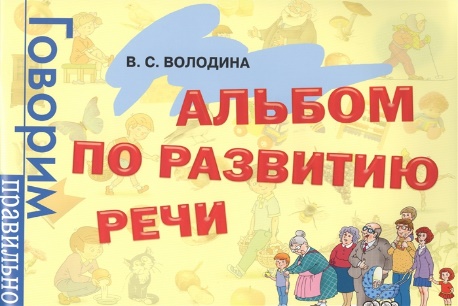 Назначение: книга поможет логопедам и родителям обследовать речь ребенка, пополнить его словарный запас и научить говорить правильноКол-во страниц: не менее 96Формат, см: не менее (20.7 x 28.1 x 0.7)Тип обложки: Мягкая бумажнаяшт1